Příloha č. 4a – Přihláška pro podnikatelský sektor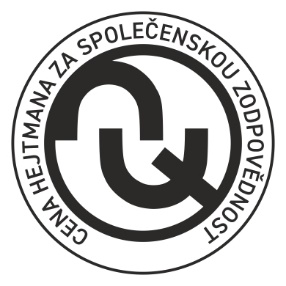 PŘIHLÁŠKACena hejtmanky Jihočeského kraje za společenskou odpovědnost za rok 2019podnikatelský sektor Název firmy (obchodní jméno): Název firmy (obchodní jméno): Sídlo firmy: Sídlo firmy:Kategorie:              do 50*                     do 250*                             nad 250*                                                         zaměstnancůKategorie:              do 50*                     do 250*                             nad 250*                                                         zaměstnancůStatutární zástupceJméno:Funkce:Statutární zástupceJméno:Funkce:Zmocněnec pro jednání, která se týkají Ceny hejtmanky Jihočeského kraje za společenskou odpovědnost za rok 2019: Jméno: Funkce: Kontaktní adresa: Tel.:                                                              e-mail:Zmocněnec pro jednání, která se týkají Ceny hejtmanky Jihočeského kraje za společenskou odpovědnost za rok 2019: Jméno: Funkce: Kontaktní adresa: Tel.:                                                              e-mail: IČ: IČ: